单元教学设计教学设计简表 日照职业技术学院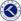 《电子商务英语》单元设计单元名称：preparation for exhibition单元名称：preparation for exhibition单元名称：preparation for exhibition单元名称：preparation for exhibition单元名称：preparation for exhibition单元教学学时单元教学学时单元教学学时单元教学学时2在整体设计中的位置在整体设计中的位置在整体设计中的位置第2次课第2次课第2次课第2次课第2次课第2次课第2次课授课班级授课班级上课时间上课地点教学 目标能力目标能力目标能力目标能力目标知识 目标知识 目标知识 目标素质目标素质目标教学 目标1.能选择参加适合自身发展的展会；                     2.能为参展做好相关准备。1.能选择参加适合自身发展的展会；                     2.能为参展做好相关准备。1.能选择参加适合自身发展的展会；                     2.能为参展做好相关准备。1.能选择参加适合自身发展的展会；                     2.能为参展做好相关准备。1了解展会，博览会，行业展的区别。          2.了解广交会的相关知识。1了解展会，博览会，行业展的区别。          2.了解广交会的相关知识。1了解展会，博览会，行业展的区别。          2.了解广交会的相关知识。1.具备团队合作意 识。             2.培养踏实、认真 等积极向上的工作 作风。          3.扎实的专业基本 功助力未来的工作质量和效率。1.具备团队合作意 识。             2.培养踏实、认真 等积极向上的工作 作风。          3.扎实的专业基本 功助力未来的工作质量和效率。本 单 元 任 务情 境 描 述情 境 描 述情 境 描 述情 境 描 述引 出 任 务引 出 任 务引 出 任 务引 出 任 务引 出 任 务本 单 元 任 务Jeane想了解世界著名的大型展会 及广交会，为产品参展做准备。Jeane想了解世界著名的大型展会 及广交会，为产品参展做准备。Jeane想了解世界著名的大型展会 及广交会，为产品参展做准备。Jeane想了解世界著名的大型展会 及广交会，为产品参展做准备。任务1. 掌握世界著名的大型会展中心。任务2.了解参展对企业的重要性；任务3.了解世界著名的展会o。任务1. 掌握世界著名的大型会展中心。任务2.了解参展对企业的重要性；任务3.了解世界著名的展会o。任务1. 掌握世界著名的大型会展中心。任务2.了解参展对企业的重要性；任务3.了解世界著名的展会o。任务1. 掌握世界著名的大型会展中心。任务2.了解参展对企业的重要性；任务3.了解世界著名的展会o。任务1. 掌握世界著名的大型会展中心。任务2.了解参展对企业的重要性；任务3.了解世界著名的展会o。教学重难点重点：了解广交会等主要的展会；难点：为参展做准备。重点：了解广交会等主要的展会；难点：为参展做准备。重点：了解广交会等主要的展会；难点：为参展做准备。重点：了解广交会等主要的展会；难点：为参展做准备。重点：了解广交会等主要的展会；难点：为参展做准备。重点：了解广交会等主要的展会；难点：为参展做准备。重点：了解广交会等主要的展会；难点：为参展做准备。重点：了解广交会等主要的展会；难点：为参展做准备。重点：了解广交会等主要的展会；难点：为参展做准备。本次 课使 用的 外语 单词单元教学资源单元教学资源单元教学资源单元教学资源单元教学资源单元教学资源单元教学资源单元教学资源单元教学资源单元教学资源1. 使用教材：《会展英语》，黄小彤 文前国主编，外语教学与研究出版社，  2012年8月，第1版2.参考教材：《会展英语实用教程》，李红英主编，大连理工大学出版社，2008年4月。《国际会展英语教程》，谢雨彤 舒立志主编，清华大学出版社，2021年12月第一版《会展实务英语》蔡龙文 黄冬梅主编参考网站：广交会  https://www.cantonfair.org.cn/展商展品查询 https://www.cantonfair.org.cn/exhibition国际展览联盟 https://www.ufi.org/在线英语广播大全http://www.24en.com/radio/剑桥商务英语学习网站http://topic.ebigear.com/bec/http://www.24en.com/bec/ 普特英语听力论坛  http://www.putclub.com蝙蝠英语学习网   http://www.binvor.com有道桌面词典http://cidian.youdao.com/金山词霸http://www.iciba.com/维基百科http://www.wikipedia.org谷歌百度等 http://www.google.com.hk/dictionary步骤教学内容及 能力/知识目标教师活动学生活动时间(分钟)课后作 业检查小组任务Work with your partners to make a PPT  listing some   commodities from famous brands.点评学生作业小组通过PPT的形式展 示成果10导入图片展示教师展示一些国内外展览中心的图片学生指出展览中心所在国家，并讲述自己所了 解的展会组织。5任务1课文泛读Q:1.Give the definition of shop.2.Why is it important to make brands famous ?默读课文，熟悉内容， 圈出疑问。找出问题答案。5任务2文章结构分析引导小组给出文章大意 并划分正确的文章结  构，并进行讲解点评学生进行讨论并回答10任务3文章重难点1.文章中难点句子的理 解与翻译。          2.重点单词与词组的运 用。学生回答问题并做好笔 记20任务4品牌故事教师案例展示：1. 辣椒酱老干妈的故事学生观看视频并讨论。5任务5句子翻译1.我喜欢阿迪达斯这个 品牌，因为我欣赏它的 精神---每天都在运动。 2.品牌可以创造巨大的 商业价值。价格差异的 唯一原因就是品牌。学生脱离课本尝试翻译10任务6课外拓展课外拓展：句子翻译技 巧和练习 ( 一)学生记录并完成任务10任务7小组任务每个小组对未来的公司 进行定位，书写品牌含 义小组进行讨论10总结评价总结学习内  容，评价小组 表现对学习内容进行总结， 评价练习效果，找出不 足，要求课下整改找出本组不足，记下整 改任务，讨论整改方  案。5课后作 业	1  1..讲解并展示某一支付工具的支付流程 (PPT不要求)2.复习单词、课文、重点句子及重要语言点。	1  1..讲解并展示某一支付工具的支付流程 (PPT不要求)2.复习单词、课文、重点句子及重要语言点。	1  1..讲解并展示某一支付工具的支付流程 (PPT不要求)2.复习单词、课文、重点句子及重要语言点。	1  1..讲解并展示某一支付工具的支付流程 (PPT不要求)2.复习单词、课文、重点句子及重要语言点。课后体 会总结